NOTTING HILL & EALING HIGH SCHOOL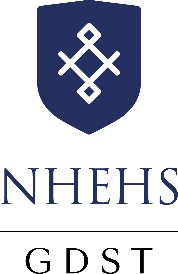 MUSIC SCHOLARSHIPSINFORMATION SHEET FOR 11+ ENTRY 2021A small number of Music Scholarships are awarded each year.  Girls must satisfy the normal academic requirements for entry to be awarded a Music Scholarship.  Completed application forms should be submitted to the Admissions Office by 18th November 2020, along with a report from the candidate’s Head/Director of Music at their current school or their music teacher.  This should give details of the candidate’s music ability and experience.The auditions will take place at the school towards the end of January 2021. Due to the high number of music scholarship applications the school receives, we regret that it may not be possible to offer an audition to every applicant.  The value of scholarships is determined by the Head and scholarships are offered for the 7 years of the senior school.  They are dependent on continuing satisfactory academic progress and good conduct and Scholars are expected to participate fully in the musical life of the school, including school orchestras, ensembles and choirs.We expect candidates to have attained a minimum of Grade 5 standard on their principal instrument (or voice), but not necessarily to have taken the exam.  Girls are judged above all for their musicality and potential, and for this reason the results of the sight-reading and aural tests are very important. Auditions last for about 20 minutes.    Each girl is asked to prepare two contrasting pieces on her principal instrument (which may be her voice) or, where more than one instrument is offered, one piece on her main instrument and one on each of her subsidiary instruments.  We are keen to hear each instrument, however modest the standard may be.  In selecting music it is well to bear in mind that a virtuoso 'flashy' piece is not always the best way to display skill - better to choose music which can show technique and developing musicianship in equal partnership.   We are also interested to see any compositions or special musical projects girls may be doing. In addition, each candidate will be given sight-reading tests and a short series of aural tests. Girls who are successful in gaining admission to NHEHS will be notified if they have been awarded a music scholarship at the same time as they receive the offer of a place. The Director of Music at the Senior School is happy to speak to parents of potential candidates to give advice about musical standards and about the opportunities available to Senior girls. Please email admissions@nhehs.gdst.net. The office will then forward the message to the Director.